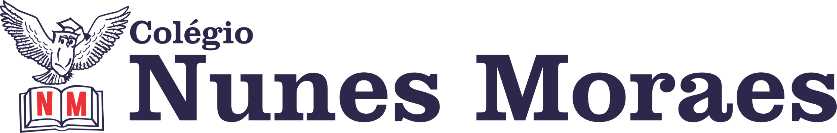 “Que seu dia seja cheio de amor e repleto de luz!”Boa quinta-feira para você!1ª aula: 7:20h às 8:15h – HISTÓRIA – PROFESSORA: ANDREÂNGELA COSTAO link será disponibilizado no whatsApp dos alunos.1º passo: Assista à aula pelo Google Meet.Caso não consiga acessar, comunique-se com a Coordenação e assista a videoaula a seguir.Obs: o aluno que não conseguir acessar a videoconferência na plataforma Google Meet, deve fazer o seguinte:Acesse o Portal SAS e assista ao vídeo presente no link: https://storage-service.sasdigital.com.br/files/54fbd859-4312-4194-a8d4-8243c74418512º passo: correção da atividade que você realizou no contraturno escolar. Livro SAS página 54 (questão 2) e  (questão 3).3º passo: Aplicação e correção de exercícios: Livro SUP. págs. 79 a 81 (questões 3, 6, 7, 8,9 e 10).Obs: os alunos que não conseguiram acessar a aula no Google Meet, conferir suas respostas para essas questões no gabarito da plataforma SAS.4º passo: Envie foto da atividade realizada para COORDENAÇÃO . Escreva a matéria, seu nome e seu número em cada página.5º passo: Resolva a atividade no contraturno escolar. Livro SAS, págs 56 e 57 (questões 1 a 5). Durante a resolução dessas questões o professora Andreângela vai tirar dúvidas no chat/whatsapp (92743469)Faça foto das atividades que você realizou e envie para coordenação Islene(9.9150-3684)Essa atividade será pontuada para nota.2ª aula: 8:15h às 9:10h – PORTUGUÊS PROJETO – PROFESSORA: TATYELLENO link será disponibilizado no whatsApp dos alunos.1º passo: Leia o texto. – pág. 70 e 712º passo: Resolva os exercícios. – pág. 72 (questões 1 a 4)Caso não consiga acessar à aula, aguarde a correção que será enviada pela professora no grupo. 3º passo: Atente-se à correção da atividade. – pág. . 72 (questões 1 a 4)Durante a resolução dessas questões o professora Tatyellen vai tirar dúvidas no chat/whatsapp (92193687)Faça foto das atividades que você realizou e envie para coordenação Islene(9.9150-3684)Essa atividade será pontuada para nota.

Intervalo: 9:10h às 9:30h3ª aula: 9:30h às 10:25 h – MATEMÁTICA – PROFESSOR: DENILSON SOUSAO link será disponibilizado no whatsApp dos alunos.1° passo: Estude a página 692° Passo: Enquanto realiza o 1° passo, acesse o link disponibilizado no grupo da sala no WhatsApp para ter acesso a sala de aula no Google Meet.  Obs.: o aluno que não conseguir ter acesso a videoconferência na plataforma Google Meet, deve fazer seguinte: Assista o vídeo presente em:https://youtu.be/H2MtL7ek5SY 3° passo: Resolva P. 70, Q 1(A e B) Agora é com você!Durante a resolução dessas questões o professor Denilson vai tirar dúvidas no chat/whatsapp (991652921)Faça foto das atividades que você realizou e envie para coordenação Islene(9.9150-3684)Essa atividade será pontuada para nota.4ª aula: 10:25h às 11:20h - PORTUGUÊS – PROFESSORA: TATYELLEN PAIVAO link será disponibilizado no whatsApp dos alunos.1º passo: Resolva os exercícios no livro de Gramática. – pág. 166 e 167 (questões 1 e 2); 168 (questão 10)Caso não consiga acessar à aula, assista à videoaula a seguir https://www.youtube.com/watch?v=qP3bCkTT-fQ e aguarde a correção que será enviada pela professora no grupo.2º passo: Atente-se à correção da atividade. – pág. 164 (questões 1 e 1); 165 (questões 1 E 4) e 167 (questão 3), pág. 166 e 167 (questões 1 e 2); 168 (questão 10)Durante a resolução dessas questões o professora Tatyellen vai tirar dúvidas no chat/whatsapp (92193687)Faça foto das atividades que você realizou e envie para coordenação Islene(9.9150-3684)Essa atividade será pontuada para nota.PARABÉNS POR SUA DEDICAÇÃO!